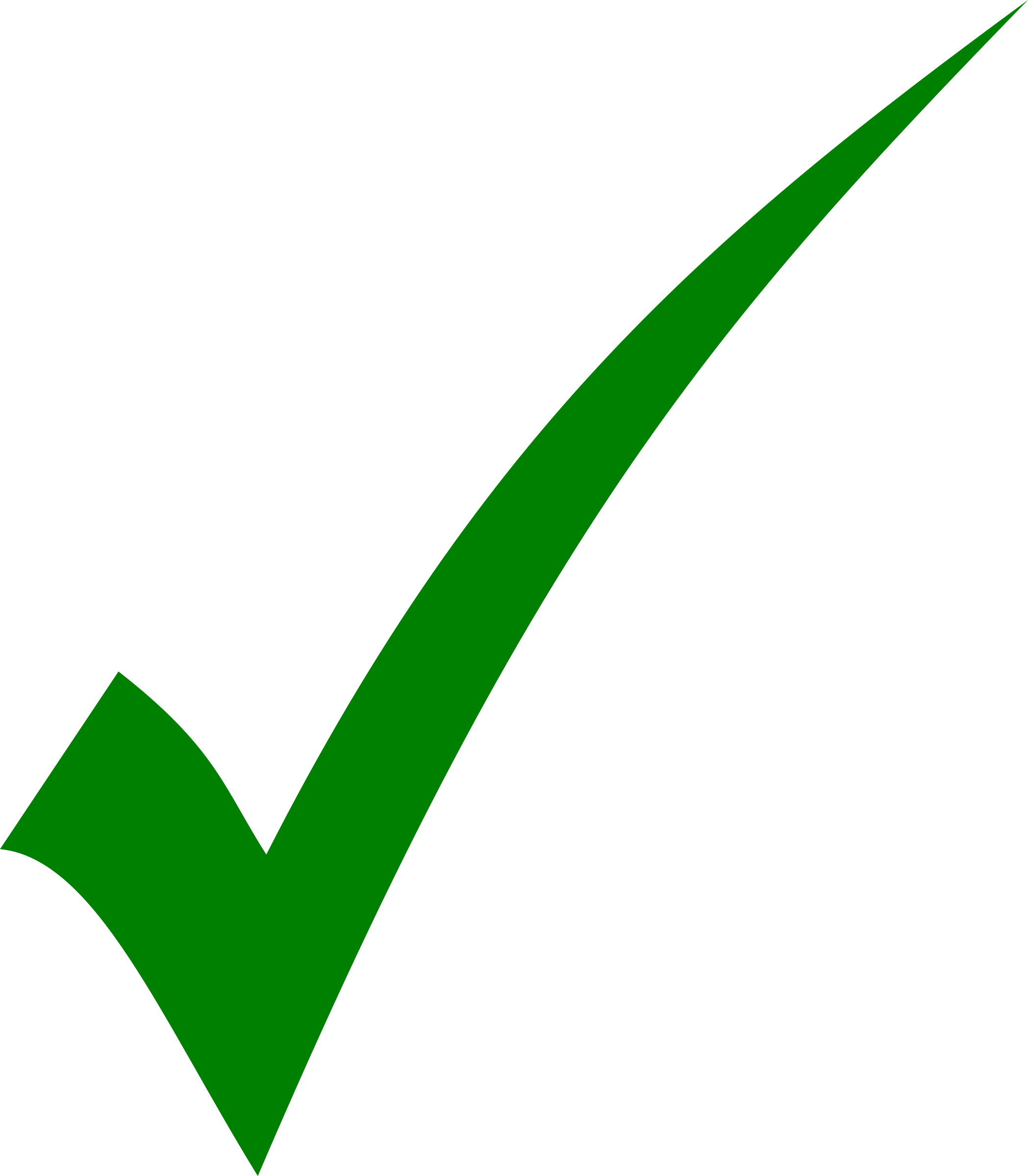 Pre-read the articleWhat background knowledge would students need and how would you activate or provide this?Identify vocabulary that students would need to know in order to understand the text.Give them the word list, word in a sentence and a place to speculate the meaning.Note places where you recommend that they stop and use the prompts (questions to check understanding).Design or prepare graphic organisers suitable for analysing the text.Decide on how you will check for understanding informally.How do we know about this? What is the evidence?How do we know…? What is the evidence?What is the problem or conflict? How do we know about this?Can you connect what is being discussed in the text to something that you have experienced or read about somewhere?